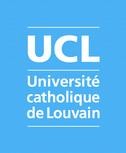 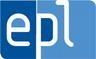 Explanation. This grid is intended to help to establish a grade taking into account all the intended learning outcomes for the writing of the master thesis dissertation. It is independently completed by each jury member. The global grade is not a simple arithmetic average of the letter values (A, B, C, …) for each criterion, but rather the result of the global trend. The meaning of the letters in terms of grades (out of 20) is given in the back of this document. This form once completed must be returned 2 days before the oral session to the secretary of the Program Commission, or at the latest at the beginning of the oral session to the moderator of the session.Evaluation of the written dissertation	Reader :	Student(s) :Evaluation of the written dissertation	Reader :	Student(s) :Evaluation of the written dissertation	Reader :	Student(s) :Evaluation of the written dissertation	Reader :	Student(s) :Evaluation of the written dissertation	Reader :	Student(s) :Evaluation of the written dissertation	Reader :	Student(s) :Evaluation of the written dissertation	Reader :	Student(s) :Evaluation of the written dissertation	Reader :	Student(s) :Evaluation of the written dissertation	Reader :	Student(s) :CriteriaCriteriaLettered gradesLettered gradesLettered gradesLettered gradesLettered gradesLettered gradesLettered gradesCo n t e n tConsistency and relevance of the basics and the topicABCDEFNACo n t e n tFormulation and clarity of the objectives, relevance and completeness of the state of the art, current status, soundness of theoretical/technical foundations, contextCo n t e n tAppropriate methodology and use of toolsABCDEFNACo n t e n tAdequate choice of experiments, models, computations, simulations, tests, and laboratory works, or software platformCo n t e n tAmount of resultsABCDEFNACo n t e n tAmount of work, number of results, completeness of the investigationCo n t e n tValidity of the produced resultsABCDEFNACo n t e n tNorms, rules, accuracy, validation, robustness of the resultsCo n t e n tInnovation, originalityABCDEFNACo n t e n tNovelty, creativityCo n t e n tScientific quality of the argumentation, critical mind, discussionsABCDEFNACo n t e n tCritical analysis, connection with the literature, perspectives, horizons, meeting or going beyond the objectives, critical view on the contributionsCo n t e n tApplication of norms, rules, and good practice (technical, jurisdictional, ethical)ABCDEFNACo n t e n tTerminology, rules, safety, human experiment, environmental aspectsFo r mWriting qualityABCDEFNAFo r mCare, spelling, layout, correct use of the language, conciseness and ability to synthesize, respect of length criteriaFo r mFigures and illustrations (of methodology and results)ABCDEFNAFo r mReadability, choice, relevanceFo r mConsistency in writingABCDEFNAFo r mClear and accurate explanations, consistent structure, adequate scientific / technical guideline, perceivable guidelineGlobal numeric gradeGlobal numeric grade/20/20/20/20/20/20/20LettersAppreciationsGrades (/20)DefinitionsAExcellent≥ 17,2Remarkable workBVery good15,6 to 17,1Work above average, with only a few minor shortcomingsCGood13,6 to 15,5Overall good work, despite some shortcomingsDSatisfactory12,0 to 13,5Decent work, but with shortcomingsESufficient10,0 to 11,9Work just complying with the minimum criteriaFInsufficient< 10,0Additional work is required to grant the creditsNANot relevant (not applicable)